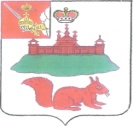 АДМИНИСТРАЦИЯ  КИЧМЕНГСКО-ГОРОДЕЦКОГО МУНИЦИПАЛЬНОГО РАЙОНА  ВОЛОГОДСКОЙ ОБЛАСТИПОСТАНОВЛЕНИЕ                от 17.12.2020    № 1039                    с. Кичменгский Городок«О внесении изменений в постановлениеадминистрации района от 25.01.2018 года № 62»В соответствии со статьей 22 Федерального закона от 13.07.2015 года №  220-ФЗ "Об организации регулярных перевозок пассажиров и багажа автомобильным транспортом и городским наземным электрическим транспортом в Российской Федерации и о внесении изменений в отдельные законодательные акты Российской Федерации", решением Муниципального Собрания Кичменгско-Городецкого муниципального района от 23.11.2016 года № 308 «Об определении уполномоченного органа на осуществление функций по организации регулярных перевозок» администрация района ПОСТАНОВЛЯЕТ:1. Внести в постановление администрации района от 25.01.2018 года № 62 «О Порядке подготовки документа планирования регулярных перевозок пассажиров и багажа автомобильным транспортом по муниципальным маршрутам регулярных перевозок на территории Кичменгско-Городецкого муниципального района» изменения, изложив приложение № 2 в новой редакции согласно приложению 1 к настоящему постановлению.2. Настоящее постановление вступает в силу с даты принятия и подлежит размещению на официальном сайте Кичменгско-Городецкого муниципального района в информационно-телекоммуникационной сети "Интернет".Первый заместитель руководителя администрации района 					                                О.В.КитаеваПриложение 1 к постановлению17.12.2020года № 1039«Приложение 2 к постановлениюот 25.01.2018 года № 62 Документпланирования регулярных перевозок пассажиров и багажа автомобильным транспортом по муниципальным маршрутам регулярных перевозок на территории Кичменгско-Городецкого муниципального района на 2018-2023 годыДокумент планирования регулярных перевозок пассажиров и багажа автомобильным транспортом по муниципальным маршрутам регулярных перевозок на территории Кичменгско-Городецкого муниципального района (далее – документ планирования) устанавливает перечень мероприятий по развитию регулярных перевозок пассажиров и багажа автомобильным транспортом на территории Кичменгско-Городецкого муниципального района (далее – регулярные перевозки).В документе планирования используются понятия, определенные Федеральным законом от 8 ноября 2007 года № 259-ФЗ "Устав автомобильного транспорта и городского наземного электрического транспорта" (с изменениями и дополнениями), Федеральным законом от 13 июля 2015 года № 220-ФЗ "Об организации регулярных перевозок пассажиров и багажа автомобильным транспортом и городским наземным электрическим транспортом в Российской Федерации и о внесении изменений в отдельные законодательные акты Российской Федерации" (с изменениями и дополнениями).Целью планирования регулярных перевозок на территории  Кичменгско-Городецкого муниципального района является повышение качественного уровня транспортного обслуживания населения с учетом социальных и экономических факторов.Настоящий документ планирования разработан на период с 2018 по 2023 годы.Задачи развития регулярных перевозок:- формирование оптимальной маршрутной сети муниципальных маршрутов;- проведение открытых конкурсов на право получения свидетельства об осуществлении перевозок по муниципальным маршрутам регулярных перевозок;- совершенствование системы осуществления регулярных перевозок;Сведения о видах регулярных перевозок по муниципальным маршрутам регулярных перевозок:Планирование проведения открытых конкурсов на право получения свидетельства об  осуществлении  перевозок на муниципальных маршрутах регулярных перевозок по нерегулируемым тарифам.Планирование проведения процедуры торгов на право получения свидетельства об  осуществлении  перевозок на муниципальных маршрутах регулярных перевозок по регулируемым тарифам.Мероприятия по развитию регулярных перевозок№ п/п№, наименование маршрутаФактический вид регулярных перевозок по муниципальным маршрутамПланируемый вид регулярных перевозок по муниципальным маршрутамДата изменения вида регулярных перевозок1№ 1,Кичменгский Городок автостанция -ПМКРегулярные перевозки по регулируемым тарифамРегулярные перевозки по нерегулируемым тарифамавгуст-сентябрь 2018 года2б/н, Кичменгский Городок-ТрофимовоРегулярные перевозки по нерегулируемым тарифамРегулярные перевозки по регулируемым тарифам2 квартал 2020 года3б/н,Кичменгский Городок - ЮгскийРегулярные перевозки по нерегулируемым тарифамРегулярные перевозки по регулируемым тарифам2 квартал 2020 года4б/н, Кичменгский Городок – Косково-Еловино-Регулярные перевозки по регулируемым тарифам2 квартал 2020 года5б/н, Кичменгский Городок – Н-Енангск - В-Ентала-Регулярные перевозки по регулируемым тарифам2 квартал 2020 года6б/н, Кичменгский Городок – Шонга -Шатенево-Регулярные перевозки по регулируемым тарифам2 квартал 2020 года7№ 1,Кичменгский Городок автостанция -ПМКРегулярные перевозки по нерегулируемым тарифамРегулярные перевозки по регулируемым тарифам2 квартал 2020 года8№ 1 Автостанция – Княжигора – ПМК-10Регулярные перевозки по регулируемым тарифамРегулярные перевозки по регулируемым тарифам1 квартал 2021 года9б/н,Кичменгский Городок – Югский - КобыльскРегулярные перевозки по регулируемым тарифамРегулярные перевозки по регулируемым тарифам1 квартал 2021 года10б/н, Трофимово -Захарово- Кичменгский ГородокРегулярные перевозки по регулируемым тарифамРегулярные перевозки по регулируемым тарифам1 квартал 2021 года11б/н, Кичменгский Городок – Косково-ЕловиноРегулярные перевозки по регулируемым тарифамРегулярные перевозки по регулируемым тарифам1 квартал 2021 года12б/н, В-Ентала – Н-Енангск - Кичменгский ГородокРегулярные перевозки по регулируемым тарифамРегулярные перевозки по регулируемым тарифам1 квартал 2021 года13б/н, Кичменгский Городок – Шонга –Шатенево-Емельянов ДорРегулярные перевозки по регулируемым тарифамРегулярные перевозки по регулируемым тарифам1 квартал 2021 года14б/н, Кичменгский Городок – Шестаково-Регулярные перевозки по регулируемым тарифам1 квартал 2021 года15б/н, Кичменгский Городок – Курилово-Регулярные перевозки по регулируемым тарифам1 квартал 2021 года16б/н, Кичменгский Городок – Слобода-Регулярные перевозки по регулируемым тарифам1 квартал 2021 года№ п/пНаименование маршрутаВид регулярных перевозокДата проведения открытых конкурсов на право получения свидетельства об осуществлении  перевозок на муниципальных маршрутах регулярных перевозок по нерегулируемым тарифам1Кичменгский Городок - ЗахаровоРегулярные перевозки по нерегулируемым тарифам20182Кичменгский Городок - Шонга- ШатеневоРегулярные перевозки по нерегулируемым тарифам20183Кичменгский Городок - Косково-ЕловиноРегулярные перевозки по нерегулируемым тарифам20184Кичменгский Городок-Югский - КобыльскРегулярные перевозки по нерегулируемым тарифам20185Кичменгский Городок - ЛаптюгРегулярные перевозки по нерегулируемым тарифам20186Кичменгский Городок - КуриловоРегулярные перевозки по нерегулируемым тарифам20187Кичменгский Городок - Дорожково-Шестаково-ПодволочьеРегулярные перевозки по нерегулируемым тарифам20188Кичменгский Городок - Ваганово-КиркиноРегулярные перевозки по нерегулируемым тарифам20189Кичменгский Городок- Нижний Енангск - Нижняя Ентала- Верхняя ЕнталаРегулярные перевозки по нерегулируемым тарифам201810Кичменгский Городок - ОлятовоРегулярные перевозки по нерегулируемым тарифам2018№ п/пНаименование маршрутаВид регулярных перевозокДата проведения процедуры торгов на право получения свидетельства об осуществлении  перевозок на муниципальных маршрутах регулярных перевозок по регулируемым тарифам1Кичменгский Городок автостанция -ПМКРегулярные перевозки по регулируемым тарифам20202Кичменгский Городок-ТрофимовоРегулярные перевозки по регулируемым тарифам20203Кичменгский Городок - ЮгскийРегулярные перевозки по регулируемым тарифам20204Кичменгский Городок – Косково-ЕловиноРегулярные перевозки по регулируемым тарифам20205Кичменгский Городок – Н-Енангск - В-ЕнталаРегулярные перевозки по регулируемым тарифам20206Кичменгский Городок – Шонга -ШатеневоРегулярные перевозки по регулируемым тарифам20207№ 1 Автостанция – Княжигора – ПМК-10Регулярные перевозки по регулируемым тарифам2020-20218б/н,Кичменгский Городок – Югский - КобыльскРегулярные перевозки по регулируемым тарифам2020-20219б/н, Трофимово -Захарово- Кичменгский ГородокРегулярные перевозки по регулируемым тарифам2020-202110б/н, Кичменгский Городок – Косково-ЕловиноРегулярные перевозки по регулируемым тарифам2020-202111б/н, В-Ентала – Н-Енангск - Кичменгский ГородокРегулярные перевозки по регулируемым тарифам2020-202112б/н, Кичменгский Городок – Шонга –Шатенево-Емельянов ДорРегулярные перевозки по регулируемым тарифам2020-202113б/н, Кичменгский Городок – ШестаковоРегулярные перевозки по регулируемым тарифам2020-202114б/н, Кичменгский Городок – КуриловоРегулярные перевозки по регулируемым тарифам2020-202115б/н, Кичменгский Городок – СлободаРегулярные перевозки по регулируемым тарифам2020-2021№ п/пНаименование мероприятияСрок исполнения1Проведение анализа пассажиропотоков и интенсивности движения на муниципальных маршрутахОдин раз в год2Изменение вида регулярных  перевозок по муниципальным маршрутамПо мере необходимости3Установление, изменение, отмена муниципальных маршрутовПо мере необходимости4Проведение открытых конкурсов  на право получения свидетельства об осуществлении перевозок по муниципальным маршрутам регулярных перевозокПо мере необходимости5Выдача карт маршрутов регулярных перевозок и свидетельств об осуществлении перевозок по муниципальным маршрутам регулярных перевозокПо мере необходимости6Ведение, внесение изменений в реестр муниципальных маршрутов регулярных перевозокПо мере необходимости